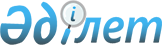 О внесении изменений в решение Урджарского районного маслихата от 26 декабря 2013 года № 22-205/V "О бюджете Урджарского района на 2014-2016 годы"
					
			Утративший силу
			
			
		
					Решение Урджарского районного маслихата Восточно-Казахстанской области от 28 октября 2014 года № 27-312/V. Зарегистрировано Департаментом юстиции Восточно-Казахстанской области 03 ноября 2014 года № 3524. Прекращено действие по истечении срока, на который решение было принято - (письмо аппарата Урджарского районного маслихата Восточно-Казахстанской области от 15 декабря 2014 года № 220-03/14)      Сноска. Прекращено действие по истечении срока, на который решение было принято - (письмо аппарата Урджарского районного маслихата Восточно-Казахстанской области от 15.12.2014 № 220-03/14).

      В соответствии с пунктом 5 статьи 109 Бюджетного кодекса Республики Казахстан от 4 декабря 2008 года и подпунктом 1) пункта 1 статьи 6 Закона Республики Казахстан "О местном государственном управлении и самоуправлении в Республике Казахстан" от 23 января 2001 года и решением Восточно-Казахстанского областного маслихата № 22/280-V от 16 октября 2014 года "О внесении изменений в решение от 13 декабря 2013 года № 17/188-V "Об областном бюджете на 2014-2016 годы" (зарегистрировано в Реестре государственной регистрации нормативных правовых актов за номером 3508), Урджарский районный маслихат РЕШИЛ:

      1. Внести в решение Урджарского районного маслихата от 26 декабря 2013 года № 22-205/V "О бюджете Урджарского района на 2014-2016 годы" (зарегистрировано в Реестре государственной регистрации нормативных правовых актов за номером 3148, опубликовано в газете "Пульс времени/Уақыт тынысы" от 27 января 2014 года в номере 11-13) следующие изменения : 

      в пункте 1:

      подпункт 1) изложить в новой редакции: 

      "1) доходы - 6 738 783,1 тысяч тенге, из них:

      поступление трансфертов - 5 776 369,7 тысяч тенге;";

      подпункт 2) изложить в новой редакции: 

      "2) затраты – 6 792 891,3 тысяч тенге;". 

      Приложения 1, 2 к указанному решению изложить в новой редакции согласно приложениям 1, 2 к настоящему решению. 

      2. Настоящее решение вводится в действие с 1 января 2014 года.



 Бюджет Урджарского района на 2014 год Перечень программ развития бюджета района 2014 года, направленных на реализацию бюджетных инвестиционных проектов и увеличение уставного капитала юридических лиц
					© 2012. РГП на ПХВ «Институт законодательства и правовой информации Республики Казахстан» Министерства юстиции Республики Казахстан
				
      Председатель сессии 

Ж. Саутов

      секретарь Урджарского 

      районного маслихата 

М. Бытымбаев
Приложение 1 к решению 
Урджарского районного маслихата 
от 28 октября 2014 года № 27-312/VПриложение 1 к решению 
Урджарского районного маслихата
от 26 декабря 2013 года № 22-205/V Категория

Категория

Категория

Категория

Сумма (тысяч тенге)

Класс

Класс

Класс

Сумма (тысяч тенге)

Подкласс

Подкласс

Сумма (тысяч тенге)

Наименование

Сумма (тысяч тенге)

1

2

3

4

5

I. Доходы

6738783,1

1

Налоговые поступления

897035,0

01

Подоходный налог

389187,0

2

Индивидуальный подоходный налог

389187,0

03

Социальный налог

289370,0

1

Социальный налог

289370,0

04

Hалоги на собственность

188964,0

1

Hалоги на имущество

88749,0

3

Земельный налог

14334,0

4

Hалог на транспортные средства

79074,0

5

Единый земельный налог

6807,0

05

Внутренние налоги на товары, работы и услуги

20654,0

2

Акцизы

5270,0

3

Поступления за использование природных и других ресурсов

1502,0

4

Сборы за ведение предпринимательской и профессиональной деятельности

13500,0

5

Налог на игорный бизнес

382,0

08

Обязательные платежи, взимаемые за совершение юридически значимых действий и (или) выдачу документов уполномоченными на то государственными органами или должностными лицами

8860,0

1

Государственная пошлина

8860,0

2

Неналоговые поступления

36835,4

01

Доходы от государственной собственности

4732,4

1

Поступления части чистого дохода государственных предприятий

222,0

5

Доходы от аренды имущества, находящегося в государственной собственности

4500,0

7

Вознаграждения по кредитам, выданным из государственного бюджета

10,4

02

Поступления от реализации товаров (работ,услуг) государственными учреждениями, финансируемыми из государственного бюджета

110,0

1

Поступления от реализации товаров (работ,услуг) государственными учреждениями, финансируемыми из государственного бюджета

110,0

03

Поступления денег от проведения государственных закупок, организуемых государственными учреждениями, финансируемыми из государственного бюджета

0,0

1

Поступления денег от проведения государственных закупок, организуемых государственными учреждениями, финансируемыми из государственного бюджета

0,0

04

Штрафы, пени, санкции, взыскания, налагаемые государственными учреждениями, финансируемыми из государственного бюджета, а также содержащимися и финансируемыми из бюджета (сметы расходов) Национального Банка Республики Казахстан

6452,0

1

Штрафы, пени, санкции, взыскания, налагаемые государственными учреждениями, финансируемыми из государственного бюджета, а также содержащимися и финансируемыми из бюджета (сметы расходов) Национального Банка Республики Казахстан, за исключением поступлений от организаций нефтяного сектора

6452,0

06

Прочие неналоговые поступления

25541,0

1

Прочие неналоговые поступления

25541,0

3

Поступления от продажи основного капитала

28543,0

01

Продажа государственного имущества, закрепленного за государственными учреждениями

585,0

1

Продажа государственного имущества, закрепленного за государственными учреждениями

585,0

03

Продажа земли и нематериальных активов

27958,0

1

Продажа земли

27958,0

4

Поступления трансфертов 

5776369,7

02

Трансферты из вышестоящих органов государственного управления

5776369,7

Функциональная группа

Функциональная группа

Функциональная группа

Функциональная группа

Функциональная группа

Сумма (тысяч тенге)

Функциональная подгруппа

Функциональная подгруппа

Функциональная подгруппа

Функциональная подгруппа

Сумма (тысяч тенге)

Администратор бюджетных программ

Администратор бюджетных программ

Администратор бюджетных программ

Сумма (тысяч тенге)

Программа

Программа

Сумма (тысяч тенге)

Наименование

Сумма (тысяч тенге)

II. Затраты

6792891,3

01

Государственные услуги общего характера

515652,0

1

Представительные, исполнительные и другие органы, выполняющие общие функции государственного управления

473635,0

112

Аппарат маслихата района (города областного значения)

18440,0

001

Услуги по обеспечению деятельности маслихата района (города областного значения)

18440,0

122

Аппарат акима района (города областного значения)

103094,0

001

Услуги по обеспечению деятельности акима района (города областного значения)

102619,0

003

Капитальные расходы государственного органа

475,0

123

Аппарат акима района в городе, города районного значения, поселка, села, сельского округа

352101,0

001

Услуги по обеспечению деятельности акима района в городе, города районного значения, поселка,села, сельского округа

308737,0

022

Капитальные расходы государственного органа

43364,0

2

Финансовая деятельность

20445,0

452

Отдел финансов района (города областного значения)

20445,0

001

Услуги по реализации государственной политики в области исполнения бюджета района (города областного значения) и управления коммунальной собственностью района (города областного значения)

18937,0

003

Проведение оценки имущества в целях налогообложения

717,0

010

Приватизация, управление коммунальным имуществом, постприватизационная деятельность и регулирование споров, связанных с этим 

341,0

018

Капитальные расходы государственного органа

450,0

5

Планирование и статистическая деятельность

21572,0

453

Отдел экономики и бюджетного планирования района (города областного значения)

21572,0

001

Услуги по реализации государственной политики в области формирования и развития экономической политики, системы государственного планирования и управления района (города областного значения)

21103,0

061

Экспертиза и оценка документации по вопросам бюджетных инвестиций, проведение оценки реализации бюджетных инвестиций

469,0

02

Оборона

19184,0

1

Военные нужды

13049,0

122

Аппарат акима района (города областного значения)

13049,0

005

Мероприятия в рамках исполнения всеобщей воинской обязанности

13049,0

2

Организация работы по чрезвычайным ситуациям

6135,0

122

Аппарат акима района (города областного значения)

6135,0

006

Предупреждение и ликвидация чрезвычайных ситуаций масштаба района (города областного значения)

6135,0

03

Общественный порядок, безопасность, правовая, судебная, уголовно-исполнительная деятельность

2000,0

9

Прочие услуги в области общественного порядка и безопасности

2000,0

458

Отдел жилищно-коммунального хозяйства, пассажирского транспорта и автомобильных дорог района (города областного значения)

2000,0

021

Обеспечение безопасности дорожного движения в населенных пунктах

2000,0

04

Образование

4413275,8

1

Дошкольное воспитание и обучение

170934,0

464

Отдел образования района (города областного значения)

170934,0

009

Обеспечение деятельности организаций дошкольного воспитания и обучения

16996,0

040

Реализация государственного образовательного заказа в дошкольных организациях образования 

153938,0

2

Начальное, основное среднее и общее среднее образование

3257459,0

123

Аппарат акима района в городе, города районного значения, поселка, села, сельского округа

5126,0

005

Организация бесплатного подвоза учащихся до школы и обратно в сельской местности

5126,0

464

Отдел образования района (города областного значения)

3252333,0

003

Общеобразовательное обучение

3195500,0

006

Дополнительное образование для детей

56833,0

9

Прочие услуги в области образования

984882,8

464

Отдел образования района (города областного значения)

100708,8

001

Услуги по реализации государственной политики на местном уровне в области образования 

15772,0

004

Информатизация системы образования в государственных учреждениях образования района (города областного значения)

11323,8

005

Приобретение и доставка учебников, учебно-методических комплексов для государственных учреждений образования района (города областного значения)

22636,0

015

Ежемесячная выплата денежных средств опекунам (попечителям) на содержание ребенка-сироты (детей-сирот), и ребенка (детей), оставшегося без попечения родителей

23520,0

067

Капитальные расходы подведомственных государственных учреждений и организаций

27457,0

466

Отдел архитектуры, градостроительства и строительства района (города областного значения)

884174,0

037

Строительство и реконструкция объектов образования

884174,0

06

Социальная помощь и социальное обеспечение

387769,0

2

Социальная помощь

306688,0

451

Отдел занятости и социальных программ района (города областного значения)

306688,0

002

Программа занятости

37792,0

004

Оказание социальной помощи на приобретение топлива специалистам здравоохранения, образования, социального обеспечения, культуры, спорта и ветеринарии в сельской местности в соответствии с законодательством Республики Казахстан

29580,0

005

Государственная адресная социальная помощь

7950,0

006

Оказание жилищной помощи

9720,0

007

Социальная помощь отдельным категориям нуждающихся граждан по решениям местных представительных органов

90984,0

010

Материальное обеспечение детей-инвалидов, воспитывающихся и обучающихся на дому

8197,0

014

Оказание социальной помощи нуждающимся гражданам на дому

55529,0

016

Государственные пособия на детей до 18 лет

61970,0

017

Обеспечение нуждающихся инвалидов обязательными гигиеническими средствами и предоставление услуг специалистами жестового языка, индивидуальными помощниками в соответствии с индивидуальной программой реабилитации инвалида

3902,0

023

Обеспечение деятельности центров занятости

1064,0

9

Прочие услуги в области социальной помощи и социального обеспечения

81081,0

451

Отдел занятости и социальных программ района (города областного значения)

81081,0

001

Услуги по реализации государственной политики на местном уровне в области обеспечения занятости и реализации социальных программ для населения

25976,0

011

Оплата услуг по зачислению, выплате и доставке пособий и других социальных выплат

1798,0

025

Внедрение обусловленной денежной помощи по проекту Өрлеу

53307,0

07

Жилищно-коммунальное хозяйство

561702,4

1

Жилищное хозяйство

62421,0

455

Отдел культуры и развития языков района (города областного значения)

5020,0

024

Ремонт объектов в рамках развития городов и сельских населенных пунктов по Дорожной карте занятости 2020

5020,0

458

Отдел жилищно-коммунального хозяйства, пассажирского транспорта и автомобильных дорог района (города областного значения)

20820,0

002

Изъятие, в том числе путем выкупа земельных участков для государственных надобностей и связанное с этим отчуждение недвижимого имущества

0,0

004

Обеспечение жильем отдельных категорий граждан

20820,0

464

Отдел образования района (города областного значения)

10685,0

026

Ремонт объектов в рамках развития городов и сельских населенных пунктов по Дорожной карте занятости 2020

10685,0

466

Отдел архитектуры, градостроительства и строительства района (города областного значения)

25896,0

003

Проектирование, строительство и (или) приобретение жилья государственного коммунального жилищного фонда

25896,0

2

Коммунальное хозяйство

314275,0

458

Отдел жилищно-коммунального хозяйства, пассажирского транспорта и автомобильных дорог района (города областного значения)

2000,0

026

Организация эксплуатации тепловых сетей, находящихся в коммунальной собственности районов (городов областного значения)

2000,0

466

Отдел архитектуры, градостроительства и строительства района (города областного значения)

312275,0

005

Развитие коммунального хозяйства

0,0

006

Развитие системы водоснабжения и водоотведения

312275,0

3

Благоустройство населенных пунктов

185006,4

458

Отдел жилищно-коммунального хозяйства, пассажирского транспорта и автомобильных дорог района (города областного значения)

183006,4

015

Освещение улиц в населенных пунктах

25000,0

016

Обеспечение санитарии населенных пунктов

23349,4

018

Благоустройство и озеленение населенных пунктов

134657,0

466

Отдел архитектуры, градостроительства и строительства района (города областного значения)

2000,0

007

Развитие благоустройства городов и населенных пунктов

2000,0

08

Культура, спорт, туризм и информационное пространство

262493,0

1

Деятельность в области культуры

172782,0

455

Отдел культуры и развития языков района (города областного значения)

172782,0

003

Поддержка культурно-досуговой работы

172782,0

2

Спорт

25778,0

465

Отдел физической культуры и спорта района (города областного значения)

20778,0

001

Услуги по реализации государственной политики на местном уровне в сфере физической культуры и спорта

8614,0

004

Капитальные расходы государственного органа 

521,0

006

Проведение спортивных соревнований на районном (города областного значения) уровне

11643,0

466

Отдел архитектуры, градостроительства и строительства района (города областного значения)

5000,0

008

Развитие объектов спорта

5000,0

3

Информационное пространство

27715,0

455

Отдел культуры и развития языков района (города областного значения)

17870,0

006

Функционирование районных (городских) библиотек

17338,0

007

Развитие государственного языка и других языков народа Казахстана

532,0

456

Отдел внутренней политики района (города областного значения)

9845,0

002

Услуги по проведению государственной информационной политики через газеты и журналы 

9845,0

9

Прочие услуги по организации культуры, спорта, туризма и информационного пространства

36218,0

455

Отдел культуры и развития языков района (города областного значения)

10548,0

001

Услуги по реализации государственной политики на местном уровне в области развития языков и культуры

8048,0

032

Капитальные расходы подведомственных государственных учреждений и организаций

2500,0

456

Отдел внутренней политики района (города областного значения)

25670,0

001

Услуги по реализации государственной политики на местном уровне в области информации, укрепления государственности и формирования социального оптимизма граждан

18693,0

003

Реализация мероприятий в сфере молодежной политики

6977,0

10

Сельское, водное, лесное, рыбное хозяйство, особо охраняемые природные территории, охрана окружающей среды и животного мира, земельные отношения

187178,0

1

Сельское хозяйство

39386,0

453

Отдел экономики и бюджетного планирования района (города областного значения)

7161,0

099

Реализация мер по оказанию социальной поддержки специалистов

7161,0

474

Отдел сельского хозяйства и ветеринарии района (города областного значения)

32225,0

001

Услуги по реализации государственной политики на местном уровне в сфере сельского хозяйства и ветеринарии 

28530,0

007

Организация отлова и уничтожения бродячих собак и кошек

2625,0

008

Возмещение владельцам стоимости изымаемых и уничтожаемых больных животных, продуктов и сырья животного происхождения

0,0

011

Проведение ветеринарных мероприятий по энзоотическим болезням животных

1070,0

6

Земельные отношения

15808,0

463

Отдел земельных отношений района (города областного значения)

15808,0

001

Услуги по реализации государственной политики в области регулирования земельных отношений на территории района (города областного значения)

12608,0

004

Организация работ по зонированию земель

3200,0

9

Прочие услуги в области сельского, водного, лесного, рыбного хозяйства, охраны окружающей среды и земельных отношений

131984,0

474

Отдел сельского хозяйства и ветеринарии района (города областного значения)

131984,0

013

Проведение противоэпизоотических мероприятий

131984,0

11

Промышленность, архитектурная, градостроительная и строительная деятельность

13526,0

2

Архитектурная, градостроительная и строительная деятельность

13526,0

466

Отдел архитектуры, градостроительства и строительства района (города областного значения)

13526,0

001

Услуги по реализации государственной политики в области строительства, улучшения архитектурного облика городов, районов и населенных пунктов области и обеспечению рационального и эффективного градостроительного освоения территории района (города областного значения)

13526,0

12

Транспорт и коммуникации

263081,7

1

Автомобильный транспорт

258081,7

458

Отдел жилищно-коммунального хозяйства, пассажирского транспорта и автомобильных дорог района (города областного значения)

258081,7

022

Развитие транспортной инфраструктуры

0,0

023

Обеспечение функционирования автомобильных дорог

258081,7

9

Прочие услуги в сфере транспорта и коммуникаций

5000,0

458

Отдел жилищно-коммунального хозяйства, пассажирского транспорта и автомобильных дорог района (города областного значения)

5000,0

024

Организация внутрипоселковых (внутригородских), пригородных и внутрирайонных общественных пассажирских перевозок

5000,0

13

Прочие

160783,0

3

Поддержка предпринимательской деятельности и защита конкуренции

9755,0

469

Отдел предпринимательства района (города областного значения)

9755,0

001

Услуги по реализации государственной политики на местном уровне в области развития предпринимательства и промышленности 

9755,0

9

Прочие

151028,0

452

Отдел финансов района (города областного значения)

12276,0

012

Резерв местного исполнительного органа района (города областного значения) 

12276,0

458

Отдел жилищно-коммунального хозяйства, пассажирского транспорта и автомобильных дорог района (города областного значения)

138752,0

001

Услуги по реализации государственной политики на местном уровне в области жилищно-коммунального хозяйства, пассажирского транспорта и автомобильных дорог 

16010,0

040

Реализация мер по содействию экономическому развитию регионов в рамках Программы "Развитие регионов" 

73851,0

065

Формирование или увеличение уставного капитала юридических лиц

29815,0

067

Капитальные расходы подведомственных государственных учреждений и организаций

19076,0

14

Обслуживание долга

10,4

1

Обслуживание долга

10,4

452

Отдел финансов района (города областного значения)

10,4

013

Обслуживание долга местных исполнительных органов по выплате вознаграждений и иных платежей по займам из областного бюджета

10,4

15

Трансферты

6236,0

1

Трансферты

6236,0

452

Отдел финансов района (города областного значения)

6236,0

006

Возврат неиспользованных (недоиспользованных) целевых трансфертов

4870,8

016

Возврат, использованных не по целевому назначению целевых трансфертов

1365,2

024

Целевые текущие трансферты в вышестоящие бюджеты в связи с передачей функций государственных органов из нижестоящего уровня государственного управления в вышестоящий

0,0

III. Чистое бюджетное кредитование

42745,0

Бюджетные кредиты

49997,0

10

Сельское, водное, лесное, рыбное хозяйство, особо охраняемые природные территории, охрана окружающей среды и животного мира, земельные отношения

49997,0

1

Сельское хозяйство

49997,0

453

Отдел экономики и бюджетного планирования района (города областного значения)

49997,0

006

Бюджетные кредиты для реализации мер социальной поддержки специалистов

49997,0

5

Погашение бюджетных кредитов

7252,0

01

Погашение бюджетных кредитов

7252,0

1

Погашение бюджетных кредитов, выданных из государственного бюджета

7252,0

IV. Сальдо по операциям с финансовыми активами

0,0

Приобретение финансовых активов

0,0

Поступления от продажи финансовых активов государства 

0,0

V. Дефицит ( профицит) бюджета

-96853,2

VI. Финансирование дефицита 

(использование профицита) бюджета 

96853,2

Поступления займов

49997,0

7

Поступления займов

49997,0

01

Внутренние государственные займы

49997,0

2

Договоры займа

49997,0

16

Погашение займов

7252,0

1

Погашение займов

7252,0

452

Отдел финансов района (города областного значения)

7252,0

008

Погашение долга местного исполнительного органа перед вышестоящим бюджетом

7252,0

8

Используемые остатки бюджетных средств

54108,2

01

Остатки бюджетных средств

54108,2

1

Свободные остатки бюджетных средств

54108,2

Приложение 2 к решению 
Урджарского районного маслихата 
от 28 октября 2014 года № 27-312/VПриложение 2 к решению 
Урджарского районного маслихата 
от 26 декабря 2013 года № 22-205/VФункциональная группа

Функциональная группа

Функциональная группа

Функциональная группа

Функциональная группа

2014 год (тысяч тенге)

Функциональная подгруппа

Функциональная подгруппа

Функциональная подгруппа

Функциональная подгруппа

2014 год (тысяч тенге)

Администратор бюджетных программ

Администратор бюджетных программ

Администратор бюджетных программ

2014 год (тысяч тенге)

Программа

Программа

2014 год (тысяч тенге)

Наименование

2014 год (тысяч тенге)

1

2

3

4

5

6

04

Образование

884174,0

9

Прочие услуги в области образования

884174,0

466

Отдел архитектуры, градостроительства и строительства района (города областного значения)

884174,0

037

Строительство и реконструкция объектов образования

884174,0

За счет трансфертов из республиканского бюджета

584255,0

в том числе инвестиционные проекты:

Строительство средней школы на 320 мест в с.Урджар Урджарского района 

584255,0

За счет средств местного бюджета

299919,0

в том числе инвестиционные проекты:

Строительство средней школы на 130 мест в с. Баркытбел (Ново-Андреевка) Урджарского района

25714,0

Строительство средней школы на 80 мест в с. Сегизбай Урджарского района

23330,0

Строительство средней школы на 130 мест в с. Кызыл-Ту Урджарского района

25980,0

Строительство детского сада на 140 мест с.Урджар Урджарского района ВКО

224895,0

07

Жилищно-коммунальное хозяйство

340134,0

1

Жилищное хозяйство

25896,0

466

Отдел архитектуры, градостроительства и строительства района (города областного значения)

25896,0

003

Проектирование, строительство и (или) приобретение жилья государственного коммунального жилищного фонда

25896,0

За счет средств местного бюджета

25896,0

в том числе инвестиционные проекты:

Изготовление ПСД для строительство 27 квартирного жилого дома в селе Урджар, Урджарского района

3500,0

Строительство 27 квартирного жилого дома в селе Урджар, Урджарского района

10000,0

Строительство жилого дома в селе Таскескен, Урджарского района

12396,0

2

Коммунальное хозяйство

312238,0

466

Отдел архитектуры, градостроительства и строительства района (города областного значения)

312238,0

006

Развитие системы водоснабжения и водоотведения

312238,0

За счет трансфертов из республиканского бюджета

257502,0

в том числе инвестиционные проекты:

Реконструкция водопроводных сетей и сооружений в с.Келдымурат Урджарского района

257502,0

За счет средств местного бюджета

54736,0

в том числе инвестиционные проекты:

Реконструкция водопроводных сетей и сооружений в с.Келдымурат Урджарского района (софинансирование)

28611,0

Разработка ПСД для водопроводных сетей в селе Маканчи, Урджарского района 

10500,0

Разработка ПСД для водопроводных сетей в селе Карабута, Урджарского района 

5209,0

Разработка ПСД для водопроводных сетей в селе Акшокы, Урджарского района 

5208,0

Разработка ПСД для водопроводных сетей в селе Каратума, Урджарского района 

5208,0

3

Благоустройство населенных пунктов

2000,0

466

Отдел архитектуры, градостроительства и строительства района (города областного значения)

2000,0

007

Развитие благоустройства городов и населенных пунктов

2000,0

За счет средств местного бюджета

2000,0

в том числе инвестиционные проекты:

Изготовление ПСД для строительства детского парка в селе Урджар, Урджарского района

2000,0

08

Культура, спорт, туризм и информационное пространство

5000,0

2

Спорт

5000,0

466

Отдел архитектуры, градостроительства и строительства района (города областного значения)

5000,0

008

Развитие объектов спорта

5000,0

За счет средств местного бюджета

5000,0

в том числе инвестиционные проекты:

Изготовление ПСД для строительства спорт модуля в с.Маканчи Урджарского района

5000,0

12

Транспорт и коммуникации

0,0

1

Автомобильный транспорт

0,0

458

Отдел жилищно-коммунального хозяйства, пассажирского транспорта и автомобильных дорог района (города областного значения)

0,0

022

Развитие транспортной инфраструктуры

0,0

За счет средств местного бюджета

0,0

в том числе инвестиционные проекты:

Разработка ПСД на реконструкцию аэропорта в селе Урджар, Урджарского района

0,0

13

Прочие

29815,0

9

Прочие

29815,0

458

Отдел жилищно-коммунального хозяйства, пассажирского транспорта и автомобильных дорог района (города областного значения)

29815,0

065

Формирование или увеличение уставного капитала юридических лиц

29815,0

в том числе инвестиционные проекты:

Увеличение уставного капитала ТОО "Алаколь тазалык" для приобретения спецтехники, Урджарского района

29815,0

всего

1259123,0

